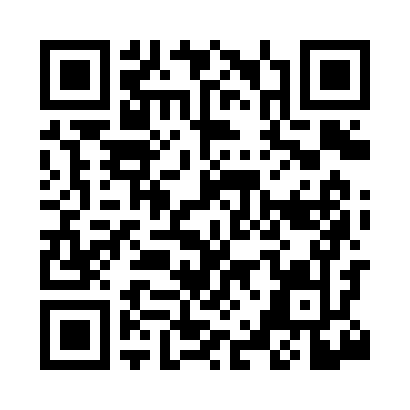 Prayer times for Siyeh Bend, Montana, USAMon 1 Jul 2024 - Wed 31 Jul 2024High Latitude Method: Angle Based RulePrayer Calculation Method: Islamic Society of North AmericaAsar Calculation Method: ShafiPrayer times provided by https://www.salahtimes.comDateDayFajrSunriseDhuhrAsrMaghribIsha1Mon3:385:371:395:559:4111:402Tue3:385:371:395:559:4011:403Wed3:385:381:395:559:4011:394Thu3:395:391:395:559:4011:395Fri3:395:391:395:559:3911:396Sat3:405:401:405:559:3911:397Sun3:405:411:405:559:3811:398Mon3:415:421:405:559:3811:399Tue3:415:431:405:559:3711:3810Wed3:425:441:405:559:3611:3811Thu3:425:451:405:549:3611:3812Fri3:435:461:405:549:3511:3813Sat3:435:471:415:549:3411:3714Sun3:445:481:415:549:3311:3715Mon3:455:491:415:549:3211:3616Tue3:455:501:415:539:3111:3617Wed3:465:511:415:539:3011:3618Thu3:465:521:415:539:2911:3419Fri3:495:531:415:539:2811:3220Sat3:515:541:415:529:2711:3021Sun3:535:561:415:529:2611:2822Mon3:555:571:415:529:2511:2623Tue3:575:581:415:519:2411:2424Wed3:595:591:415:519:2311:2225Thu4:026:001:415:509:2111:2026Fri4:046:021:415:509:2011:1827Sat4:066:031:415:499:1911:1528Sun4:086:041:415:499:1711:1329Mon4:106:061:415:489:1611:1130Tue4:126:071:415:489:1511:0831Wed4:156:081:415:479:1311:06